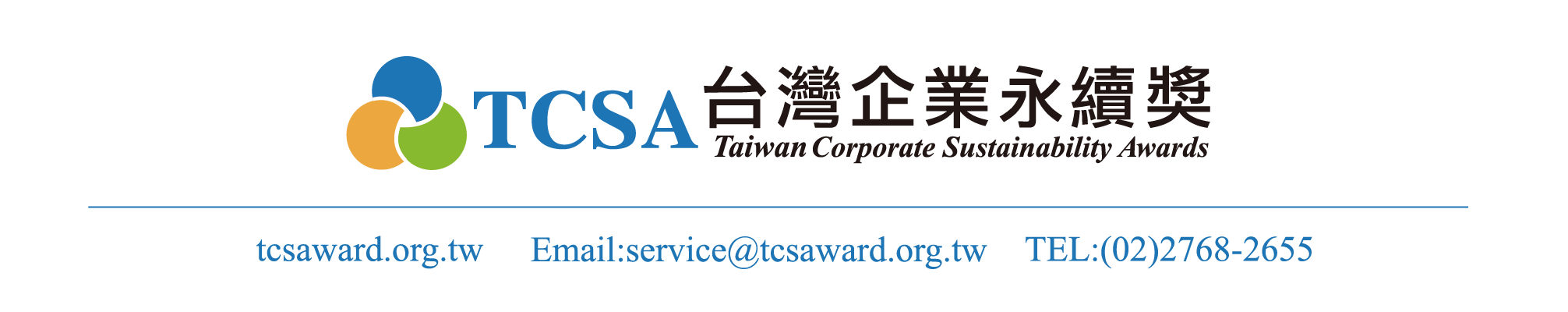 頂尖永續長獎遴選辦法暨推薦表台灣企業永續學院「頂尖永續長獎」遴選辦法為表揚將環境、社會和公司治理（ESG）議題，整合於企業的營運決策、風險控管、管理流程與企業文化範疇中，且致力推動組織邁向永續發展貢獻卓著之永續長或與永續長角色相當者，特設立「頂尖永續長獎」，並訂定本辦法。於每年度本評選活動報名期間，由國內外之政府機關（構）、非政府組織（NGOs）、企業或學術研究機構團體等單位代表具名推薦人選。推薦者應檢附候選人之現職、學經歷，以及代表事蹟資料（電子檔）向「台灣企業永續獎」主辦單位報名，並得另附其他有利審查之參考資訊。為遴選永續傑出人物，由台灣企業永續學院院長擔任召集人（兼主席），並遴選社會賢達與公正人士擔任委員組成「頂尖永續長獎審查委員會」（簡稱本委員會）。經本委員會初選、複選審查通過，提交「台灣企業永續學院」核定者，依本辦法頒發「頂尖永續長獎」。獎座（牌）於當年度頒獎典禮中頒予受獎人。本辦法經「台灣企業永續學院」審議通過，陳請召集人核定後，自公布日起實施，修正時亦同。頂尖永續長獎　推薦資料表注意事項推薦者以機關（構）名義推薦為原則，並以機關（構）代表提出申請，限推薦一位候選人為原則，超出者不予受理。3月15日開始線上報名及繳件，至6月20日截止 （包括線上填寫及上傳資料）。英姓名、出生年月日等資料以國民身分證、護照資料為準。以下欄位皆在TCSA獎線上報名系統進行填寫及繳件動作，超過前項相關期程，系統恕不受理。推薦單位基本資料推薦之候選人姓名及職稱推薦事由及特殊頁獻□候選人已被告知獲推薦參與評選 （請勾選）推薦機關（構）代表簽名：		推薦機關（構）用印：候選人基本資料候選人相關資料（請依照重要性上至下排序）候選人推行企業永續績效自敘一、英文摘要（300字內）：二、英文摘要（300字內）：三、內容（3,000字內）：四、附件：致力企業永續事蹟佐證資料亞太永續行動獎 繳件欄位填寫說明壹、說明：3月15日開始線上報名及繳件，至6月20日截止 （包括線上填寫及上傳資料）。以下欄位皆在TCSA線上報名系統進行填寫及繳件動作，超過前項相關期程，系統恕不受理。以下欄位適用於「永續行動獎」參、填寫欄位：最佳行動方案英文標題Subject in English：限制100字元（含空白）最佳行動方案英文摘要Abstract in English： 限制1200字元（含空白）所提之最佳行動方案近三年之經費及人力運用狀況：四、績效內容：2,000字元闡述評選構面內容，2,000字元含標點符號及空格等中英文字元，不可貼圖。前述文字內容之圖表可以簡報型式呈現作為補充，以6頁為限，檔案大小限制為5MB之PDF檔案。五、最佳行動方案內容：3,000字元闡述最佳行動方案內容，3,000字元含標點符號及空格等英文字元，不可貼圖。前述文字內容之圖表可以簡報型式呈現作為補充，以9頁為限，檔案大小限制為10MB之PDF檔案。※所有參獎資料均授權主辦單位作為非商業性用途使用，感謝 貴單位的配合。宜居永續城市獎繳件欄位填寫說明壹、說明：3月15日開始線上報名及繳件，至6月20日截止 （包括線上填寫及上傳資料）。以下欄位皆在TCSA線上報名系統進行填寫及繳件動作，超過前項相關期程，系統恕不受理。參、填寫欄位：英文標題Subject in English：限制100字元（含空白）英文摘要Abstract in English： 限制1200字元（含空白）績效內容： 5,000字元闡述評選構面內容，5,000字元含標點符號及空格等英文字元，不可貼圖。（內容備註請見下頁）圖表可以簡報型式呈現作為補充，以10頁為限，檔案大小限制為10MB之PDF檔案。※所有參獎資料均授權主辦單位作為非商業性用途使用，感謝 貴單位的配合。2022 傑出永續青年獎遴選辦法暨推薦表指導單位：台灣永續能源研究基金會執行單位：台灣企業永續學院「傑出永續青年獎」遴選辦法宗旨：為表揚青年善盡社會責任，推動台灣邁向永續發展，鼓勵產、官、學、研等各界之青年積極從環境保護、社會共融及經濟發展等角度為永續發展做出貢獻，特設立「傑出永續青年獎」並訂定本辦法。候選人資格1.年齡40 歲以下 （出生日期在民國71年 1 月 1 日以後） 之中華民國國民。2.發揮專業能力、結合社會資源，長期投入與公司治理、環境保護及社會共融等永續發展相關之企業經營、公益機構、社會倡議、教育研究或科技創新等工作者均可報名。報名日期1.自111年3月15日起至6月20日止。2.須於報名期限內完成線上報名（https：//tcsaward.org.tw/tw/main），並將紙本推薦表正本乙份郵寄至台灣企業永續獎秘書處（台北市松山區南京東路五段188號2樓之2），日期以郵戳為憑。推薦方式1.於本評選活動報名期間內，由政府機關（構）、非政府組織（NGOs）、企業或學術研究機構團體等單位代表具名推薦人選。2.推薦者應檢附候選人之現職、學經歷，以及代表事蹟資料（電子檔）向「台灣企業永續獎秘書處」報名，並得另附其他有利審查之參考資訊。3.本評選活動接受自我推薦，惟仍須提具至少一封推薦人函，並應敘明推薦人與被推薦人之關係。報名費用及繳費方式：從報名到獲獎均不需要繳交任何費用。審查流程1.由台灣企業永續學院院長擔任總召集人 （兼主席），邀集社會賢達與公正人士擔任委員，組成「傑出永續青年獎審查委員會」（簡稱本委員會） ，以遴選傑出永續青年獎獲獎人選。2.經本委員會初選、決選審查通過，依本辦法頒發「傑出永續青年獎」。3.評選標準：傑出事蹟之具體性 （30%）永續貢獻之顯著性 （30%）社會影響之廣泛性 （20%）經驗擴散之持續性 （20%）頒獎：頒獎典禮訂於111年8月12日結合台灣永續發展目標論壇舉辦。參獎注意事項候選人凡報名、繳件時提供之資料，須同意授權主辦單位基於公益性質及目的，不限時間與地域，蒐集、處理、利用，以作為後續數據統計分析、出版書籍、媒體運用（平面報紙、網路平台等）等管道露出、數位化之用。候選人獲獎後，基於透明誠信及公平、公開、公正原則，須同意授權主辦單位公布、再製得獎事蹟及企業商標圖檔（源自繳交之參獎資料內容），以作為後續數據統計分析、出版書籍、媒體運用（平面報紙、網路平台等）等管道露出、數位化之用。候選人須本諸誠信原則提供參選資料，提報資料若經查證有不實陳述、隱瞞或發生爭議事件致影響社會大眾及本獎項形象者，主辦單位得撤銷其得獎資格。主辦單位保有最終修改、變更、活動解釋及取消本活動之權利，若有相關異動將會公告於網站，恕不另行通知。本辦法經「台灣企業永續學院」審議通過，陳請總召集人核定後，自公布日起實施，修正時亦同。傑出永續青年獎　推薦資料表推薦單位/推薦人評述被推薦人    （女士/先生）之努力與貢獻，經查對環境保護、社會共融及經濟發展等永續發展相關領域確有卓越貢獻，其詳情已如上述，謹推薦其為傑出永續青年獎候選人。      此    致台灣企業永續學院推 薦 人：                        （請簽章）服務單位：（如係機關團體負責推薦者，請在此處加蓋印信）職    稱：通訊地址：中     華     民     國        年        月       日候選人基本資料候選人相關資料（請依照重要性上至下排序）候選人推行績效自敘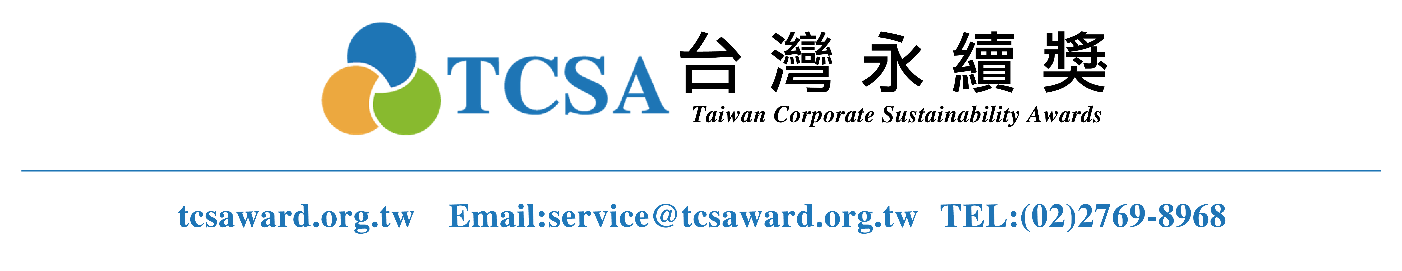 一、中文摘要（300字元內）：二、英文摘要（300字元內）：三、內容（3,000字內）：四、附件：致力永續事蹟佐證資料台灣永續行動獎 繳件欄位填寫說明壹、說明：3月15日開始線上報名及繳件，報名及繳件至6月20日截止，完成線上報名程序後可進行繳件 （包括線上填寫及上傳資料）。以下欄位皆在TCSA線上報名系統進行填寫及繳件動作，超過前項相關期程，系統恕不受理。以下欄位適用於「台灣永續行動獎」參、填寫欄位：最佳行動方案中文標題Subject in Chinese：限制10字元（含空白）最佳行動方案英文標題Subject in English：限制100字元（含空白）最佳行動方案中文摘要Abstract in Chinese：限制500字元（含空白）最佳行動方案英文摘要Abstract in English： 限制1200字元（含空白）所提之最佳行動方案近三年之經費及人力運用狀況：六、績效內容：2,000字元闡述評選構面內容，2,000字元含標點符號及空格等中英文字元，不可貼圖。前述文字內容之圖表可以簡報型式呈現作為補充，以6頁為限，檔案大小限制為5MB之PDF檔案。七、最佳行動方案內容：3,000字元闡述最佳行動方案內容，3,000字元含標點符號及空格等中英文字元，不可貼圖。前述文字內容之圖表可以簡報型式呈現作為補充，以9頁為限，檔案大小限制為10MB之PDF檔案。※所有參獎資料均授權主辦單位作為非商業性用途使用，感謝 貴單位的配合。推薦機關（構）單位名稱推薦機關（構）單位代表姓名職稱推薦機關（構）通訊處電話推薦機關（構）通訊處傳真姓名現職請填寫推薦之候選人600字以內推薦事由及特殊貢獻。英文姓名性別英文姓名出生地通訊處電話通訊處傳真電子信箱手機號碼主要學歷學校名稱學校名稱院系科別修業起迄年月修業起迄年月畢（肄）業主要學歷1主要學歷2主要學歷3主要經歷服務企業或團體服務企業或團體職稱起始年月起始年月迄止年月主要經歷1主要經歷2主要經歷3現任職務服務企業或團體服務企業或團體部門或單位部門或單位職稱職稱現任職務1現任職務2現任職務3推行CS簡述企業永續（CS）績效推行事蹟企業永續（CS）績效推行事蹟起始年月起始年月迄止年月迄止年月推行CS簡述1推行CS簡述2推行CS簡述3得獎記錄獎項名稱獎項名稱頒獎單位頒獎單位得獎日期得獎日期得獎記錄1得獎記錄2得獎記錄3評選內容獎項名稱獎項名稱永續行動獎環境永續聯合國永續發展目標1~17項永續行動獎社會共融聯合國永續發展目標1~17項永續行動獎經濟發展聯合國永續發展目標1~17項年份執行預算（單位：新台幣）執行所需內部人力
（單位：人數）執行所需外部人力
（單位：人數）201920202021參選方式 □推薦參選    □自我推薦   □推薦參選    □自我推薦   □推薦參選    □自我推薦  推薦單位/推薦人推薦人與被推薦者之關係聯絡信箱聯絡電話推薦理由：（由推薦單位或推薦人闡述被推薦者之傑出事蹟及貢獻，請填寫推薦之候選人600字以內推薦事由及特殊貢獻。）中文姓名性別英文姓名出生地通訊處電話通訊處傳真電子信箱手機號碼主要學歷學校名稱學校名稱院系科別修業起迄年月修業起迄年月畢（肄）業主要學歷1主要學歷2主要學歷3主要經歷服務企業或團體服務企業或團體職稱起始年月起始年月迄止年月主要經歷1主要經歷2主要經歷3現任職務服務企業或團體服務企業或團體部門或單位部門或單位職稱職稱現任職務1現任職務2現任職務3推行績效簡述永續績效推行事蹟永續績效推行事蹟起始年月起始年月迄止年月迄止年月推行績效簡述1推行績效簡述2推行績效簡述3得獎紀錄獎項名稱獎項名稱頒獎單位頒獎單位得獎日期得獎日期得獎紀錄1得獎紀錄2得獎紀錄3評選內容獎項名稱獎項名稱台灣永續行動獎環境永續聯合國永續發展目標1~17項台灣永續行動獎社會共融聯合國永續發展目標1~17項台灣永續行動獎經濟發展聯合國永續發展目標1~17項年份執行預算（單位：新台幣）執行所需內部人力
（單位：人數）執行所需外部人力
（單位：人數）201920202021